Volksschule Pruggern	                 0043 664 25 555 18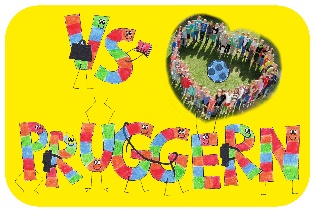 Pruggern 34	    vs.pruggern@vspruggern.at8965 Michaelerberg-Pruggern	                  www.vspruggern.at________________________________________________________________________________Erziehungsberechtigte/r:ANSUCHEN UM FREISTELLUNG VOM UNTERRICHT Ich ersuche um Freistellung vom Unterricht für meine Tochter / meinen Sohnfür die Zeit Grund des Fernbleibens (siehe Beiblatt)                                                                                                        ____________________________________________                                                                                                         Datum, Unterschrift des/der Erziehungsberechtigten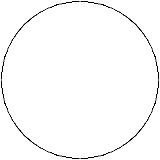                                                                                                 Rundsiegel                       ………………………………………………………                                                                                                                                                                    SchulleitungBeiblatt zum Ansuchen um Freistellung aus wichtigen GründenEine Beurlaubung vom Schulbesuch muss immer eine begründete Ausnahme sein! Die Erlaubnis zum Fernbleiben erteilt:die Klassenlehrerin bis zu einem Tag die Schulleiterin bis zu einer Wochedie Bildungsdirektion länger als eine Woche  (2) Zulässige Gründe sind:Krankheit des Schülers; mit der Gefahr der Übertragung verbundene Krankheit von Hausangehörigen des Schülers; Krankheit der Eltern oder anderer Angehöriger, wenn sie vorübergehend der Hilfe des Schülers unbedingt bedürfen; Außergewöhnliche Ereignisse im Leben des Schülers oder in der Familie der Schülerin/des Schülers (Hochzeit, Taufe, Todesfall...)Ungangbarkeit des Schulweges oder schlechte Witterung, wenn die Gesundheit des Schülers dadurch gefährdet ist; Urlaub ist kein gerechtfertigter Grund!Wichtige Hinweise1. Der/Die Erziehungsberechtigte übernimmt für diesen Zeitraum die volle Verantwortung. 2. Es besteht während dieser Zeit keine Schülerunfallversicherung.3. Mit diesem Ansuchen nimmt der/die Erziehungsberechtigte zur Kenntnis, dass der versäumte     Lehrstoff und Hausübungen unverzüglich in Eigenorganisation nachgeholt werden müssen.Das Ansuchen ist spätestens drei Wochen vor der erbetenen Freistellung (Ausnahme: unvorhersehbare Ereignisse) immer direkt beim Klassenlehrer/der Klassenlehrerin abzugeben, welche/r dieses bei Bedarf mit einer Stellungnahme der Direktion vorlegt.Für Fragen stehen Ihnen der Klassenlehrer/ die Klassenlehrerin oder die Direktion gerne zur Verfügung!NameAdresseVornameFamiliennameGeburtsdatumKlassevombisStellungnahme des/der Klassenlehrers/Klassenlehrerin:Stellungnahme der SchulleitungDatum